NOTIZIE UTILICome si raggiunge L’Istituto De Flippi di Varese, Via Don Luigi Brambilla, 15Ferrovia: linea 		MILANO - VARESE - PORTO CERESIO		MILANO – LUINO                           treni diretti e locali – fermata VARESE poi AUTOLINEA URBANA H e PAuto:	Autostrada MILANO-VARESE, uscita	di VARESE  - parcheggio in locoSEGRETERIAASVA: Tel. 0332 892862ISCRIZIONI: ENTRO IL 10 MARZO 2018 - il modulo è disponibile on line all’indirizzo https://goo.gl/forms/X80vh9ypi4uhDhYM2 Il Convegno è realizzato in unità anche con: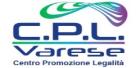 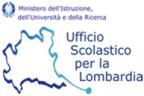 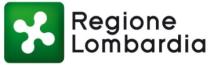 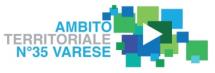 AMBITO TERRITORIALE N° 34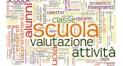 Accoglienza: a cura di ISIS di BisuschioGrafica a cura di Liceo Artistico Candiani di Busto ArsizioFINALITA’ E METODOL’emergenza educativa che contraddistingue i nostri tempi sollecita ancor più le istituzioni scolastiche a focalizzare la propria mission sul tema dell’educazione alle emozioni. Ciò comporta lo sviluppo di una reticolarità virtuosa che coinvolge tutti gli attori della formazione all’interno di una comunità in grado di prendersi cura della crescita, dello sviluppo degli individui e del proprio futuro.Per questo motivo l’ASVA — l’Associazione Scuole Varese — ha dato vita a un progetto innovativo, sperimentato sul campo in vari istituti scolastici, ispirato al modello di ricerca-azione e finalizzato a proporre in classe percorsi di formazione e autoformazione sui temi dell’educazione emotiva, affettiva e sessuale. Il presente libro restituisce i frutti di quel progetto, sistematizzandoli in un manuale ricco non solo di suggerimentiteorici e metodologici, ma soprattutto di spuntioperativi e attività laboratoriali facili da riproporre e adattare in diversi contesti scolastici.Destinato a docenti, dirigenti, educatori della scuola dell’infanzia e primaria, Emozioniamoci affronta temi fondamentali, dalla conoscenza del valore del corpo alla consapevolezza delle proprie emozioni, dall’esplorazione della sessualità al delicato tema della prevenzione dell’abuso sessuale, nella convinzione che compito della scuola sia, anche in tempi di crisi e di tagli alle risorse, non perdere di vista i propri compiti istituzionali e continuare a impegnarsi, con intento proattivo e preventivo, nelle sfide formative.Il convegno presenta l’esperienza e gli esiti pubblicati della ricerca-azione.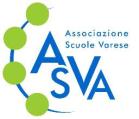 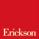 PROVINCIA DI VARESE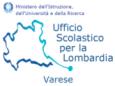 seminario  di studio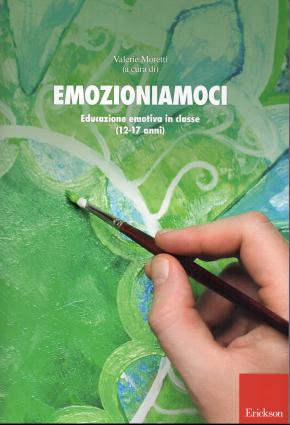 17 MARZO 2018 - ore 8.30 / 13.00SALA CONVEGNI  ISTITUTTO DE FILIPPI - VARESEPROGRAMMA: Ore 8.30  Accoglienza degli iscritti e caffè di benvenutoOre 9.00         Introduzione al Seminario	(dott. Claudio Lesica)ore 9.15 	Saluto delle autoritàore 9.45 	Le ragioni di un’esperienza	(dott. Lucio Valli – dott.ssa Anna Rossato)ore 10.10	L’importanza dell’educazione emotiva, affettiva e sessuale a scuola 	(dott.ssa Valerie Moretti )ore 10.45	I metodi attivi nei percorsi scolastici di educazione alle emozioni	(dott. Adriano Gasparetti)Ore 11.15    La voce alle esperienze:                    i percorsi nelle scuole                    (Stefania Barile, Giuseppe Lombardo,                       Elena Stefani, Franca Sesto, Alessandra                      Saporiti, Alessandra Generani) ore 12.30	Dibattito partecipatoRELATORI:dott.ssa Stefania Barile, Docente di Filosofia e Scienze Umane, Liceo Manzoni, Varesedott. Adriano Gasparetti, Psicologodott.ssa Alessandra Generani, psicologadott. Claudio Lesica, Presidente ASVAdott. Giuseppe Lombardo, Docente di Scienze umane,  Liceo D. Crespi di Busto Arsiziodott.ssa Valerie Moretti, Sessuologa e psicoterapeuta dott.ssa Anna Rossato, Direttrice del progetto Emozioniamociprof.ssa Alessandra Saporiti, Docente di  Scienze umane,  Liceo D. Crespi di Busto ArsizioProf.ssa Franca Sesto,  Docente di Religione, Liceo D. Crespi di Busto Arsizioprof.ssa Elena Stefani, Docente di matematica  -  I.C. Ignoto Militi, Saronnodott. Lucio Valli, promotore del progetto EmozioniamociProgetto: Cristina Boracchi, Anna Rossato, Claudio Lesica.Presidente del Convegno: Claudio Lesica, Presidente ASVACollaborazioni: Ambito 34 e 35 di Ufficio scolastico  Regione LombardiaC.P.L. Centro di Promozione della Legalità di VareseCasa Editrice EriksonPARTECIPANTI- Docenti degli Istituti di Istruzione Primaria, Secondaria di I e II grado.-  Studenti e ricercatori universitari - Operatori culturali di settore.- Studenti delle ultime classi delle Scuole secondarie superiori – scienze umaneCORSO DI FORMAZIONE Ai partecipanti verrà rilasciato l’attestato di frequenza, valido ai fini dell’aggiornamento personale. SCHEDA  DI  ISCRIZIONEEMOZIONIAMOCIII Corso di formazioneIstituto de FilippiVia Don L. Brambilla 15 - VareseCognome ................................................................Nome .....................................................................Via ................................................................... n...Cap. ............. Città .................................................Docente ...□	  Studente ...□	    Altro ...□Scuola / Università..............................................................................Materia d’insegnamento (se docente ) o altra attività.............................................................................Classe  (se studente) .................……... sez. ...........MAIL…………………………………………………   MODALITA’ DI ADESIONELe adesioni vanno inoltrate presso la Segreteria del Convegno compilando il modulo disponibile all’indirizzo http:/www.asvarese.it entro e non oltre il 10 marzo 2018.La partecipazione è gratuita. 